Unterrichtsbaustein zur Verkehrserziehung         erstellt vom Seminar Bayern VSE Unterrichtsbaustein zur Verkehrserziehung         erstellt vom Seminar Bayern VSE Unterrichtsbaustein zur Verkehrserziehung         erstellt vom Seminar Bayern VSE Unterrichtsbaustein zur Verkehrserziehung         erstellt vom Seminar Bayern VSE Titel der Aufgabe: Mattenkönigin/Mattenkönig mit BällenTitel der Aufgabe: Mattenkönigin/Mattenkönig mit BällenTitel der Aufgabe: Mattenkönigin/Mattenkönig mit BällenTitel der Aufgabe: Mattenkönigin/Mattenkönig mit BällenAutorenDr. Ulrike Siegelin, Petra Falter, Heiko KommaDr. Ulrike Siegelin, Petra Falter, Heiko KommaDr. Ulrike Siegelin, Petra Falter, Heiko KommaAufgabe erstellt am15.03.201815.03.201815.03.2018SchulartGrundschule Weiterführende SchulenGrundschule Weiterführende SchulenGrundschule Weiterführende SchulenJahrgangsstufeAb 3 bis 9Ab 3 bis 9Ab 3 bis 9Fach/FächergruppeSportSportSportZeitumfang1-2 Unterrichtsstunden1-2 Unterrichtsstunden1-2 UnterrichtsstundenLehrplanbezug* Kompetenzerwartung* Teilkompetenzen* InhalteÜbergreifende Bildungs- und Erziehungsziele: Schulung der motorischen Fähigkeiten sowie des antizipa-torischen Wahrnehmungs- und ReaktionsvermögenGrundschule Sport 3/4: Lernbereich 4.3 Spielen und Wetteifern mit und ohne BallKompetenzerwartungen: Die Schülerinnen und Schüler…zeigen grundlegende Spielfertigkeiten und taktische Elementehalten sich an Spielregeln, verändern sie situationsbedingt und verhalten sich fairInhalte: Variantenreiche Zielschuss- und wurfspiele auf Gegner, Körbe und ToreSpielform zum Anbieten/Ausweichen, zur Reaktionsschnelligkeit, Wendigkeit, Aktionsschnelligkeit mit und ohne BallWeiterführende Schulen:z.B. Mittelschule, Realschule, Gymnasium Jgst. 6:Lernbereich 4.3 Spielen und Wetteifern mit und ohne BallKompetenzerwartungen:Die Schülerinnen und Schüler…zeigen ihre allgemeine Spielfähigkeit in variablen Situationensetzen individualtaktische Muster ein und nutzen gruppentaktische GrundstrukturenInhalte:Individualtaktische Verhaltensmuster z.B. Freilaufen, Orientieren, Anbietenz.B. Mittelschule, Realschule, Gymnasium Jgst. 7:Kompetenzerwartungen:Die Schülerinnen und Schüler…würdigen den Fairplay-Gedanken als übergeordnetes ZielÜbergreifende Bildungs- und Erziehungsziele: Schulung der motorischen Fähigkeiten sowie des antizipa-torischen Wahrnehmungs- und ReaktionsvermögenGrundschule Sport 3/4: Lernbereich 4.3 Spielen und Wetteifern mit und ohne BallKompetenzerwartungen: Die Schülerinnen und Schüler…zeigen grundlegende Spielfertigkeiten und taktische Elementehalten sich an Spielregeln, verändern sie situationsbedingt und verhalten sich fairInhalte: Variantenreiche Zielschuss- und wurfspiele auf Gegner, Körbe und ToreSpielform zum Anbieten/Ausweichen, zur Reaktionsschnelligkeit, Wendigkeit, Aktionsschnelligkeit mit und ohne BallWeiterführende Schulen:z.B. Mittelschule, Realschule, Gymnasium Jgst. 6:Lernbereich 4.3 Spielen und Wetteifern mit und ohne BallKompetenzerwartungen:Die Schülerinnen und Schüler…zeigen ihre allgemeine Spielfähigkeit in variablen Situationensetzen individualtaktische Muster ein und nutzen gruppentaktische GrundstrukturenInhalte:Individualtaktische Verhaltensmuster z.B. Freilaufen, Orientieren, Anbietenz.B. Mittelschule, Realschule, Gymnasium Jgst. 7:Kompetenzerwartungen:Die Schülerinnen und Schüler…würdigen den Fairplay-Gedanken als übergeordnetes ZielÜbergreifende Bildungs- und Erziehungsziele: Schulung der motorischen Fähigkeiten sowie des antizipa-torischen Wahrnehmungs- und ReaktionsvermögenGrundschule Sport 3/4: Lernbereich 4.3 Spielen und Wetteifern mit und ohne BallKompetenzerwartungen: Die Schülerinnen und Schüler…zeigen grundlegende Spielfertigkeiten und taktische Elementehalten sich an Spielregeln, verändern sie situationsbedingt und verhalten sich fairInhalte: Variantenreiche Zielschuss- und wurfspiele auf Gegner, Körbe und ToreSpielform zum Anbieten/Ausweichen, zur Reaktionsschnelligkeit, Wendigkeit, Aktionsschnelligkeit mit und ohne BallWeiterführende Schulen:z.B. Mittelschule, Realschule, Gymnasium Jgst. 6:Lernbereich 4.3 Spielen und Wetteifern mit und ohne BallKompetenzerwartungen:Die Schülerinnen und Schüler…zeigen ihre allgemeine Spielfähigkeit in variablen Situationensetzen individualtaktische Muster ein und nutzen gruppentaktische GrundstrukturenInhalte:Individualtaktische Verhaltensmuster z.B. Freilaufen, Orientieren, Anbietenz.B. Mittelschule, Realschule, Gymnasium Jgst. 7:Kompetenzerwartungen:Die Schülerinnen und Schüler…würdigen den Fairplay-Gedanken als übergeordnetes ZielUnterrichtsverlauf/Unterrichtsschritte: Geräteaufbau: Mattenberg in der Mitte der Turnhalle (Stapel von 2-3 Weichbodenmatten oder Niedersprungmatten; Umrandung mit kleinen Turnmatten; 2 „Mattenzungen“ ins gegnerische Feld ragend)Die Mittellinie trennt die beiden SpielfelderBereitstellen von 10-30 SoftbällenJe 1 Langbank am jeweiligen Spielfeldrand seitlich(Vgl. Skizze am Ende)Differenzierung: 2 Basketballkörbe, 2 Handball- oder FußballtoreUnterrichtsverlauf:Festlegung von 2 MannschaftenBetreten der Spielfelder durch die jeweiligen MannschaftenAusgabe der BälleSpielstartErobern oder Fangen der BälleSpielgedanke:Abwerfen eines Gegners ausschließlich vom Mattenberg oder Mattenbergrand aus. Auf dem Matten-berg gilt die Mittellinie nicht, die Schülerinnen und Schüler dürfen auf dem gesamten Mattenberg und Mattenrand von jeder Position abwerfen.Eine Spielerin/ein Spieler ist abgeworfen, wenn ein direkter Treffer durch eine gegnerische Spielerin/ einen gegnerischen Spieler erfolgt und der Ball nicht gefangen wird.Abgeworfene Schüler scheiden temporär aus und nehmen auf der Langbank in ihrem Spielfeld Platz. Die Sitzordnung ergibt sich aus der Reihenfolge des Ausscheidens.Eine Rückkehr ins Spiel erfolgt, wenn eine Mitspielerin/ein Mitspieler der eigenen Mannschaft einen Ball direkt fängt. Die Reihenfolge der Rückkehr ins Spiel entspricht der Reihenfolge des Ausscheidens.Ende des Spiels:Spiel auf Zeit oder bestimmte Anzahl an Gegnern abgeworfen oder nach Differenzierungsvarianten.Unterrichtsverlauf/Unterrichtsschritte: Geräteaufbau: Mattenberg in der Mitte der Turnhalle (Stapel von 2-3 Weichbodenmatten oder Niedersprungmatten; Umrandung mit kleinen Turnmatten; 2 „Mattenzungen“ ins gegnerische Feld ragend)Die Mittellinie trennt die beiden SpielfelderBereitstellen von 10-30 SoftbällenJe 1 Langbank am jeweiligen Spielfeldrand seitlich(Vgl. Skizze am Ende)Differenzierung: 2 Basketballkörbe, 2 Handball- oder FußballtoreUnterrichtsverlauf:Festlegung von 2 MannschaftenBetreten der Spielfelder durch die jeweiligen MannschaftenAusgabe der BälleSpielstartErobern oder Fangen der BälleSpielgedanke:Abwerfen eines Gegners ausschließlich vom Mattenberg oder Mattenbergrand aus. Auf dem Matten-berg gilt die Mittellinie nicht, die Schülerinnen und Schüler dürfen auf dem gesamten Mattenberg und Mattenrand von jeder Position abwerfen.Eine Spielerin/ein Spieler ist abgeworfen, wenn ein direkter Treffer durch eine gegnerische Spielerin/ einen gegnerischen Spieler erfolgt und der Ball nicht gefangen wird.Abgeworfene Schüler scheiden temporär aus und nehmen auf der Langbank in ihrem Spielfeld Platz. Die Sitzordnung ergibt sich aus der Reihenfolge des Ausscheidens.Eine Rückkehr ins Spiel erfolgt, wenn eine Mitspielerin/ein Mitspieler der eigenen Mannschaft einen Ball direkt fängt. Die Reihenfolge der Rückkehr ins Spiel entspricht der Reihenfolge des Ausscheidens.Ende des Spiels:Spiel auf Zeit oder bestimmte Anzahl an Gegnern abgeworfen oder nach Differenzierungsvarianten.Unterrichtsverlauf/Unterrichtsschritte: Geräteaufbau: Mattenberg in der Mitte der Turnhalle (Stapel von 2-3 Weichbodenmatten oder Niedersprungmatten; Umrandung mit kleinen Turnmatten; 2 „Mattenzungen“ ins gegnerische Feld ragend)Die Mittellinie trennt die beiden SpielfelderBereitstellen von 10-30 SoftbällenJe 1 Langbank am jeweiligen Spielfeldrand seitlich(Vgl. Skizze am Ende)Differenzierung: 2 Basketballkörbe, 2 Handball- oder FußballtoreUnterrichtsverlauf:Festlegung von 2 MannschaftenBetreten der Spielfelder durch die jeweiligen MannschaftenAusgabe der BälleSpielstartErobern oder Fangen der BälleSpielgedanke:Abwerfen eines Gegners ausschließlich vom Mattenberg oder Mattenbergrand aus. Auf dem Matten-berg gilt die Mittellinie nicht, die Schülerinnen und Schüler dürfen auf dem gesamten Mattenberg und Mattenrand von jeder Position abwerfen.Eine Spielerin/ein Spieler ist abgeworfen, wenn ein direkter Treffer durch eine gegnerische Spielerin/ einen gegnerischen Spieler erfolgt und der Ball nicht gefangen wird.Abgeworfene Schüler scheiden temporär aus und nehmen auf der Langbank in ihrem Spielfeld Platz. Die Sitzordnung ergibt sich aus der Reihenfolge des Ausscheidens.Eine Rückkehr ins Spiel erfolgt, wenn eine Mitspielerin/ein Mitspieler der eigenen Mannschaft einen Ball direkt fängt. Die Reihenfolge der Rückkehr ins Spiel entspricht der Reihenfolge des Ausscheidens.Ende des Spiels:Spiel auf Zeit oder bestimmte Anzahl an Gegnern abgeworfen oder nach Differenzierungsvarianten.Unterrichtsverlauf/Unterrichtsschritte: Geräteaufbau: Mattenberg in der Mitte der Turnhalle (Stapel von 2-3 Weichbodenmatten oder Niedersprungmatten; Umrandung mit kleinen Turnmatten; 2 „Mattenzungen“ ins gegnerische Feld ragend)Die Mittellinie trennt die beiden SpielfelderBereitstellen von 10-30 SoftbällenJe 1 Langbank am jeweiligen Spielfeldrand seitlich(Vgl. Skizze am Ende)Differenzierung: 2 Basketballkörbe, 2 Handball- oder FußballtoreUnterrichtsverlauf:Festlegung von 2 MannschaftenBetreten der Spielfelder durch die jeweiligen MannschaftenAusgabe der BälleSpielstartErobern oder Fangen der BälleSpielgedanke:Abwerfen eines Gegners ausschließlich vom Mattenberg oder Mattenbergrand aus. Auf dem Matten-berg gilt die Mittellinie nicht, die Schülerinnen und Schüler dürfen auf dem gesamten Mattenberg und Mattenrand von jeder Position abwerfen.Eine Spielerin/ein Spieler ist abgeworfen, wenn ein direkter Treffer durch eine gegnerische Spielerin/ einen gegnerischen Spieler erfolgt und der Ball nicht gefangen wird.Abgeworfene Schüler scheiden temporär aus und nehmen auf der Langbank in ihrem Spielfeld Platz. Die Sitzordnung ergibt sich aus der Reihenfolge des Ausscheidens.Eine Rückkehr ins Spiel erfolgt, wenn eine Mitspielerin/ein Mitspieler der eigenen Mannschaft einen Ball direkt fängt. Die Reihenfolge der Rückkehr ins Spiel entspricht der Reihenfolge des Ausscheidens.Ende des Spiels:Spiel auf Zeit oder bestimmte Anzahl an Gegnern abgeworfen oder nach Differenzierungsvarianten.Aufgabe:Abwerfen eines Gegners mit einem Softball vom Mattenberg oder der Umrandung aus.Beschaffung von Bällen durch Fangen oder Einsammeln im eigenen Spielfeld.Aufgabe:Abwerfen eines Gegners mit einem Softball vom Mattenberg oder der Umrandung aus.Beschaffung von Bällen durch Fangen oder Einsammeln im eigenen Spielfeld.Aufgabe:Abwerfen eines Gegners mit einem Softball vom Mattenberg oder der Umrandung aus.Beschaffung von Bällen durch Fangen oder Einsammeln im eigenen Spielfeld.Aufgabe:Abwerfen eines Gegners mit einem Softball vom Mattenberg oder der Umrandung aus.Beschaffung von Bällen durch Fangen oder Einsammeln im eigenen Spielfeld.Hinweise zum Unterricht:Vor Spielbeginn: Gemeinsame Besprechung der Regeln (viele Varianten möglich)Vor Einführung des Spiels kann ein Probedurchgang durchgeführt werdenHinweise zum Unterricht:Vor Spielbeginn: Gemeinsame Besprechung der Regeln (viele Varianten möglich)Vor Einführung des Spiels kann ein Probedurchgang durchgeführt werdenHinweise zum Unterricht:Vor Spielbeginn: Gemeinsame Besprechung der Regeln (viele Varianten möglich)Vor Einführung des Spiels kann ein Probedurchgang durchgeführt werdenHinweise zum Unterricht:Vor Spielbeginn: Gemeinsame Besprechung der Regeln (viele Varianten möglich)Vor Einführung des Spiels kann ein Probedurchgang durchgeführt werdenKompetenzorientierte Arbeitsaufträge:Baut sachgerecht den Mattenberg und die Langbänke auf. Verteilt die Bälle gerecht in die beiden Spielfelder.Bildet gleich große und gleich starke Mannschaften, deren Zusammensetzung alle zufrieden stellt.Denkt euch einen Schlachtruf aus.Besprecht die Spielaufgabe und überlegt Taktiken und Lösungsmöglichkeiten.Nach mindestens einem Durchgang:Wiederholt die Regeln und das Spielziel. Überlegt gemeinsam mit dem Gegner Regeln bzw. Regeländerungen, die dieses Spiel zu eurem Mattenkönig/Mattenkönigin-Spiel werden lassen.Besprecht innerhalb der Mannschaft taktische Maßnahmen, z.B. Aufgabenteilung in Ballbeschaffer, beste Werfer, Verteidiger des Tors usw..Kompetenzorientierte Arbeitsaufträge:Baut sachgerecht den Mattenberg und die Langbänke auf. Verteilt die Bälle gerecht in die beiden Spielfelder.Bildet gleich große und gleich starke Mannschaften, deren Zusammensetzung alle zufrieden stellt.Denkt euch einen Schlachtruf aus.Besprecht die Spielaufgabe und überlegt Taktiken und Lösungsmöglichkeiten.Nach mindestens einem Durchgang:Wiederholt die Regeln und das Spielziel. Überlegt gemeinsam mit dem Gegner Regeln bzw. Regeländerungen, die dieses Spiel zu eurem Mattenkönig/Mattenkönigin-Spiel werden lassen.Besprecht innerhalb der Mannschaft taktische Maßnahmen, z.B. Aufgabenteilung in Ballbeschaffer, beste Werfer, Verteidiger des Tors usw..Kompetenzorientierte Arbeitsaufträge:Baut sachgerecht den Mattenberg und die Langbänke auf. Verteilt die Bälle gerecht in die beiden Spielfelder.Bildet gleich große und gleich starke Mannschaften, deren Zusammensetzung alle zufrieden stellt.Denkt euch einen Schlachtruf aus.Besprecht die Spielaufgabe und überlegt Taktiken und Lösungsmöglichkeiten.Nach mindestens einem Durchgang:Wiederholt die Regeln und das Spielziel. Überlegt gemeinsam mit dem Gegner Regeln bzw. Regeländerungen, die dieses Spiel zu eurem Mattenkönig/Mattenkönigin-Spiel werden lassen.Besprecht innerhalb der Mannschaft taktische Maßnahmen, z.B. Aufgabenteilung in Ballbeschaffer, beste Werfer, Verteidiger des Tors usw..Kompetenzorientierte Arbeitsaufträge:Baut sachgerecht den Mattenberg und die Langbänke auf. Verteilt die Bälle gerecht in die beiden Spielfelder.Bildet gleich große und gleich starke Mannschaften, deren Zusammensetzung alle zufrieden stellt.Denkt euch einen Schlachtruf aus.Besprecht die Spielaufgabe und überlegt Taktiken und Lösungsmöglichkeiten.Nach mindestens einem Durchgang:Wiederholt die Regeln und das Spielziel. Überlegt gemeinsam mit dem Gegner Regeln bzw. Regeländerungen, die dieses Spiel zu eurem Mattenkönig/Mattenkönigin-Spiel werden lassen.Besprecht innerhalb der Mannschaft taktische Maßnahmen, z.B. Aufgabenteilung in Ballbeschaffer, beste Werfer, Verteidiger des Tors usw..Mögliche Indikatoren zur Beobachtung des Lernprozesses:Entwicklung von Körper- und BewegungserfahrungenVerbesserung der Wahrnehmungsfähigkeit Schulung des peripheren SehensEntwicklung eines RisikobewusstseinsErfahren und Verbessern von konditionellen und koordinativen FähigkeitenEinhalten von Regeln und Fair PlayMögliche Indikatoren zur Beobachtung des Lernprozesses:Entwicklung von Körper- und BewegungserfahrungenVerbesserung der Wahrnehmungsfähigkeit Schulung des peripheren SehensEntwicklung eines RisikobewusstseinsErfahren und Verbessern von konditionellen und koordinativen FähigkeitenEinhalten von Regeln und Fair PlayMögliche Indikatoren zur Beobachtung des Lernprozesses:Entwicklung von Körper- und BewegungserfahrungenVerbesserung der Wahrnehmungsfähigkeit Schulung des peripheren SehensEntwicklung eines RisikobewusstseinsErfahren und Verbessern von konditionellen und koordinativen FähigkeitenEinhalten von Regeln und Fair PlayMögliche Indikatoren zur Beobachtung des Lernprozesses:Entwicklung von Körper- und BewegungserfahrungenVerbesserung der Wahrnehmungsfähigkeit Schulung des peripheren SehensEntwicklung eines RisikobewusstseinsErfahren und Verbessern von konditionellen und koordinativen FähigkeitenEinhalten von Regeln und Fair PlayVarianten:Einbezug der beiden Basketballkörbe an den Stirnseiten als Wurfziele vom Mattenberg aus. Bei Korberfolg sofortiger Sieg und SpielendeEinbezug der Handball- oder Fußballtore. Bei Torerfolg darf ein temporär ausgeschiedener Spieler (ggf. mehrere Spielerinnen/Spieler) der torerzielenden Mannschaft ins Spiel zurückAbwehr eines gegnerischen Balls mit dem eigenen Ball führt nicht zum Ausscheiden („blocken“)Varianten:Einbezug der beiden Basketballkörbe an den Stirnseiten als Wurfziele vom Mattenberg aus. Bei Korberfolg sofortiger Sieg und SpielendeEinbezug der Handball- oder Fußballtore. Bei Torerfolg darf ein temporär ausgeschiedener Spieler (ggf. mehrere Spielerinnen/Spieler) der torerzielenden Mannschaft ins Spiel zurückAbwehr eines gegnerischen Balls mit dem eigenen Ball führt nicht zum Ausscheiden („blocken“)Varianten:Einbezug der beiden Basketballkörbe an den Stirnseiten als Wurfziele vom Mattenberg aus. Bei Korberfolg sofortiger Sieg und SpielendeEinbezug der Handball- oder Fußballtore. Bei Torerfolg darf ein temporär ausgeschiedener Spieler (ggf. mehrere Spielerinnen/Spieler) der torerzielenden Mannschaft ins Spiel zurückAbwehr eines gegnerischen Balls mit dem eigenen Ball führt nicht zum Ausscheiden („blocken“)Varianten:Einbezug der beiden Basketballkörbe an den Stirnseiten als Wurfziele vom Mattenberg aus. Bei Korberfolg sofortiger Sieg und SpielendeEinbezug der Handball- oder Fußballtore. Bei Torerfolg darf ein temporär ausgeschiedener Spieler (ggf. mehrere Spielerinnen/Spieler) der torerzielenden Mannschaft ins Spiel zurückAbwehr eines gegnerischen Balls mit dem eigenen Ball führt nicht zum Ausscheiden („blocken“)Anwendungsbezug Lebenswelt/Alltagswelt:  Fachintern: Sport Lebenswelt/Alltagswelt:  Fachintern: Sport Lebenswelt/Alltagswelt:  Fachintern: SportZielsetzung der Aufgabe Neues Erarbeiten  Üben  Transfer Neues Erarbeiten  Üben  Transfer Neues Erarbeiten  Üben  TransferErforderliche(s) Vorwissen/VorkenntnisseAnforderungsbereich I: Wiedergeben II: Zusammenhänge herstellen III: Reflektieren und beurteilen I: Wiedergeben II: Zusammenhänge herstellen III: Reflektieren und beurteilen I: Wiedergeben II: Zusammenhänge herstellen III: Reflektieren und beurteilenSozialform(en) Einzelarbeit Partnerarbeit Gruppenarbeit Einzelarbeit Partnerarbeit Gruppenarbeit Einzelarbeit Partnerarbeit GruppenarbeitDifferenzierung durch unterschiedliches Material  unterschiedliche Teilaufgaben  Hilfen und Grad der Unterstützung/Zwischenergebnisse  unterschiedliche Zeitvorgaben unterschiedliche Ausgangsniveaus der Schüler unterschiedliches Material  unterschiedliche Teilaufgaben  Hilfen und Grad der Unterstützung/Zwischenergebnisse  unterschiedliche Zeitvorgaben unterschiedliche Ausgangsniveaus der Schüler unterschiedliches Material  unterschiedliche Teilaufgaben  Hilfen und Grad der Unterstützung/Zwischenergebnisse  unterschiedliche Zeitvorgaben unterschiedliche Ausgangsniveaus der SchülerMaterialart Text  Audio   Diagramm  Collage Text  Audio   Diagramm  Collage Bild  Video  Tabelle …Reflexion des Lernprozesses (Metakognition) Feedback durch Lehrperson  Schülerfeedback  Selbsteinschätzung  im Rahmen einer Teilaufgabe  … Feedback durch Lehrperson  Schülerfeedback  Selbsteinschätzung  im Rahmen einer Teilaufgabe  … Feedback durch Lehrperson  Schülerfeedback  Selbsteinschätzung  im Rahmen einer Teilaufgabe  …Eignung der Aufgabe bei sonderpädagogischem Förderbedarf ja nein neinAnregung für Weiterarbeit (im Sinne des kumulativen Kompetenzerwerbs) fachintern:  fachextern:  fachintern:  fachextern:  fachintern:  fachextern: M1M1TitelSpielfeldaufbauArtSkizzeAutor (Name, Vorname):Dr. Ulrike Siegelin, Petra Falter, Heiko KommaFundort:Selbst erstelltFundort:Selbst erstellt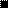 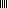 